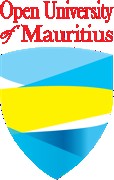 OPEN UNIVERSITY OF MAURITIUSTaught Postgraduate Programme SpecificationMaster of Laws (LLM) in Business Law and Governance  14. Curriculum Map of Programme Modules Against Intended Learning Outcomes	C = Core; E = Elective; DL = Distance Learning; BL= Blended Learning; CD = Campus Delivery1. PROGRAMME INFORMATION1. PROGRAMME INFORMATION1. PROGRAMME INFORMATIONTitle of the Final AwardMaster of Laws (LLM) in Business Law and GovernanceMaster of Laws (LLM) in Business Law and GovernanceCodeOUpm022OUpm022Awarding BodyOpen University of MauritiusOpen University of MauritiusDisciplinary DivisionLawLawProgramme DurationMinimum 2 years | Maximum 4 yearsMinimum 2 years | Maximum 4 yearsTotal Credits120120Total Credits60 Creditsper academic year30 Creditsper semesterMQA NQF LevelLevel 9Level 9EHEA LevelLevel 7Level 7External AccreditorsNot applicableNot applicableCollaborative PartnersNot applicableNot applicableProgramme Approval DateNovember 2021November 2021Last RevisionNot applicableNot applicableLast UpdateNovember 2021November 20212. ENTRY REQUIREMENTS2. ENTRY REQUIREMENTSGeneralGeneral Entry Requirements under Direct Entry to Taught Postgraduate Programmes:A person will be admitted as a student for the Postgraduate Programme if he/sheholds a law degree from a recognised institution and has obtained a result, not below second-class second-divisionOrholds an undergraduate degree in any field from a recognised institution and has obtained a result, not below second-class first- divisionProgramme SpecificCredit in English at Ordinary Level (O-Level)3. PROGRAMME OVERVIEW3. PROGRAMME OVERVIEWAim and Objectivesof the ProgrammeThe LLM In Business Law and Governance is a 2-year programme that will enable students to enhance their ongoing skills and knowledge within the various areas of business law.The Master of Laws will allow the learners to expand their knowledge in the field of governance. Furthermore, the programme is devised in such a way that learners will be in a better position to analyse and cope with the rapidly-changing fields of Law.After completing this programme, learners will have deeper exposure to business law and governance to assess and evaluate business-related legal situations, deal effectively with legal problems faced by business, conduct research and provide recommendations on the improvement of the business environment.Intended Learning Outcomes: After completing this programme, students will be able to:Intended Learning Outcomes: After completing this programme, students will be able to:Knowledge and UnderstandingK1: Demonstrate an advanced understanding of aspects of the law that impact business and practicesK2: Explore and study legal theory, philosophy, and history for professional outcomesK3: Undertake independent enquiry, applying qualitative and quantitative data to enhance their academic and professional capacities by contributing to the wider, global, and national communityK4: Articulate pertinent evaluation of complex legal, economic and political issues surrounding an organisationK5: Raise awareness of the current issues affecting the business environment and the established legal frameworkK6: Show understanding of business law scope and importance of governanceapplication.Cognitive SkillsC1: Analyse and apply legal reasoning to solve business context IssuesC2: Do the mind mapping of rules and policies to devise critical solutionsC3: Evaluate and critically analyse primary and secondary data in the business contextC4: Assess the reliability and effectiveness of national and international enforcement agenciesC5: Argue the application of legal principles and policies and make critical judgments by engaging in critical evaluation and reflectionC6: Evaluate and critically analyse governance strategies and adapt to a wide range of real-life problems.Practical/ Professional SkillsP1: Investigate the corporate environment and assess the relationship between law and businessP2: Demonstrate an ability to apply concepts, principles, and policies and make critical judgmentsP3: Plan and conduct advance legal research using adequate methodologies.Transferable SkillsT1: Effectively communicate ideas and arguments in writing and orally T2: Collaborate with others and contribute effectively to branch out into different areas of legal theory and practiceT3: Work independently demonstrating initiative and self-management, preparing yourself for more senior rolesT4: Adapt different technological tools for learning and teaching.4. PROFESSIONAL, STATUTORY, AND REGULATORY BODIES(where applicable)Not applicable5. LEARNING AND TEACHING STRATEGYLearning and Teaching MethodsStudents will be provided with opportunities to engage in a diverse range of learning environments to maximise their learning. For this programme, students will interact with their tutor and their fellow students mostly through the e-platform.The e-platform will use the following tools:Online activities: For every unit covered in each module, students will be given opportunities to complete interactive learning activities including discussion forums, quizzes, webinars, and problem-solving activities. Students will be encouraged to work independently but also to engage in collaborative work.Independent study: Independent study forms an essential part of the development of your knowledge and understanding. We will guide you, via the e-platform, on the reading and reflection of primary and secondary texts. Students should use this independent study time to link knowledge with e-class and face-to-face activities and develop their understanding and critical perspective on the topics they are studying.We also offer optional face-to-face sessions.The face-to-face sessions are an opportunity to untangle complex concepts and provide students with an opportunity to apply the knowledge acquired in the preceding weeks.During the face-to-face sessions, students can be expected to:Extensively use IT toolsEngage in problem-solving activitiesEngage with reading material to engage in class discussionsReview core/complex concepts through applied work.Dissertation Supervision:Students will have to undertake a dissertation, supervised by one of our tutors with expertise in the area of the project topic. Students will have the opportunity to meet with the supervisor to explore the topic, receive guidance on the conception and development and receive feedback on the work as it progresses.Overall WorkloadThe overall workload for the student will consist of independent learning, e-learning activities and if you choose to, face-to-face sessions. The following gives you an indication of how much time you will need to spend on the different components of your programme at each level. Each ECTS credit taken equates to 25-30 hours of study time.The expected study time for this programme will be as follows:Year 1: 1,500 hours for 60 ECTS credits.Year 2: 1,500 hours for 60 ECTS credits.Typically, for each year of your study, you will spend 0-10% of your time in face-to-face sessions, 30-40% of your time engaging with e-learning activities, and 60% of your time in independent study time.A typical study week for a student will involve some optional face-to-face sessions, required engagement in an online discussion forum, the completion of online activities, and independent study time to review attached readings, textbooks, and relevant sections of the module documentation. Students should expect to devote 8 to 12 hours of study time per week per module.These are indicative and may vary from student to student.6. ASSESSMENT STRATEGYAssessment MethodsA range of formative and summative assessment exercises are designed to enable the demonstration and application of knowledge and understanding.Some modules will consist of a Tutor-Marked Assessment component and an examination. TMAs include:PresentationExercises and problems set assigmentsOnline activitiesCourseworkExamsAcademic FeedbackThroughout your studies, tutors will provide informal feedback on your coursework, online activities and class contributions. Feedback may be individual or provided to the class as a whole.Each summative assessment will be accompanied by detailed marking criteria and a marking scheme detailing the expectation of the assessment at each grade classification level.Feedback on assessment will be provided along with the marking criteria. Marking criteria will be made available to the student at the same time as the coursework/assessment details.Students will receive written individual feedback on all TMA components.The University Policy on Assessment Feedback and Guidance on Provisional Marks can be found in General Rules.Late submission, Extension, and Re-sit PolicyThe University Policy on Late Submission, Extension, and Re-sits can be found in the General Rules.Special CircumstancesThe University Policy on Special Circumstances can be found in the General Rules.Continuous assessment and Exam RegulationsThe University Regulations on Continuous Assessment and Examination can be found in the General Rules.7. ACADEMIC MISCONDUCTAs a safeguard to the quality and standard of Open University’s qualifications and awards, the University takes any incidence of academic misconduct seriously and will investigate any reported case.Academic Misconduct refers to any activity where a student, through unpermitted means, seeks to gain an advantage in the completion of an assessment. Any unpermitted action will be considered as academic misconduct when occurring during a formal examination, a TMA, or any other form of assessment considered by the Board of Examiners and undertaken in pursuit of a University qualification or award.Plagiarism (using, intentionally, or unintentionally another person's work and presenting it as one's own) will be systematically checked through an automated plagiarism detection software: Turnitin.Any suspected cases of academic misconduct will be reported and investigated. Academic misconduct offences may lead to suspension or expulsion from the University.The University Regulations on Academic Misconduct can be found in the General Rules.8. PROGRAMME STRUCTURE8. PROGRAMME STRUCTURECCore i.e., modules that must be taken to be eligible for the awardEElective i.e., one of the two modules must be chosen by the studentS1Semester 1S2Semester 2Year 1 – Level 9 (NQ-MQA)2nd Cycle Advanced (NQ-EHEA) All core modules are compulsory.Year 1 – Level 9 (NQ-MQA)2nd Cycle Advanced (NQ-EHEA) All core modules are compulsory.Year 1 – Level 9 (NQ-MQA)2nd Cycle Advanced (NQ-EHEA) All core modules are compulsory.Year 1 – Level 9 (NQ-MQA)2nd Cycle Advanced (NQ-EHEA) All core modules are compulsory.Year 1 – Level 9 (NQ-MQA)2nd Cycle Advanced (NQ-EHEA) All core modules are compulsory.CodeModule TitleTypeSemesterCreditsOUpm022111Introduction to Law and the Legal SystemCS110OUpm022112Company Law and Corporate ReconstructionCS110OUpm022113International ContractsCS110OUpm022121Law Relating to Capital Markets and FinanceCS210OUpm022122Islamic Law on Banking and ContractES210OUpm022123Comparative Tax LawES210OUpm022124Advanced Legal Research and MethodologyCS210Credit TotalCredit TotalCredit TotalCredit Total60Year 2 – Level 9 (NQ-MQA)2nd Cycle Advanced (NQ-EHEA)All core modules are compulsory.Year 2 – Level 9 (NQ-MQA)2nd Cycle Advanced (NQ-EHEA)All core modules are compulsory.Year 2 – Level 9 (NQ-MQA)2nd Cycle Advanced (NQ-EHEA)All core modules are compulsory.Year 2 – Level 9 (NQ-MQA)2nd Cycle Advanced (NQ-EHEA)All core modules are compulsory.Year 2 – Level 9 (NQ-MQA)2nd Cycle Advanced (NQ-EHEA)All core modules are compulsory.CodeModule TitleTypeSemesterCreditsOUpm022211DissertationCS120OUpm022212Litigation and Alternative Dispute ResolutionCS110OUpm022221Law Relating to Fraud and Financial CrimeCS210OUpm022222E-Financing, Entrepreneurship and LawCS210OUpm022223Corporate Governance and ComplianceCS210Credit TotalCredit TotalCredit TotalCredit Total60Overall Programme Credit TotalOverall Programme Credit TotalOverall Programme Credit TotalOverall Programme Credit Total1209. GRADING9. GRADING9. GRADING9. GRADINGGrading system:Assessments are graded in percentage and correspond to a letter grade and a grade point. To pass a module, Students need an overall 40% weighted average of their:Combined continuous assessment (TMA) and examination.OrCombined course works and presentations.Grading system:Assessments are graded in percentage and correspond to a letter grade and a grade point. To pass a module, Students need an overall 40% weighted average of their:Combined continuous assessment (TMA) and examination.OrCombined course works and presentations.Grading system:Assessments are graded in percentage and correspond to a letter grade and a grade point. To pass a module, Students need an overall 40% weighted average of their:Combined continuous assessment (TMA) and examination.OrCombined course works and presentations.Grading system:Assessments are graded in percentage and correspond to a letter grade and a grade point. To pass a module, Students need an overall 40% weighted average of their:Combined continuous assessment (TMA) and examination.OrCombined course works and presentations.Marks (x) %DescriptionLetter GradeGrade PointX ≥ 70ExcellentA560 ≤ X < 70Very GoodB450 ≤ X < 60GoodC340 ≤ X < 50SatisfactoryD2X < 40UngradedU0Non-graded/PendingSee section 17.1.1 in Assessment Rules and Regulations for pending grades letter codes.See section 17.1.1 in Assessment Rules and Regulations for pending grades letter codes.See section 17.1.1 in Assessment Rules and Regulations for pending grades letter codes.Students will normally not be allowed to postpone more than one module for the following semester.If a student obtains a grade “U” in three or more modules in the same semester, and the CPA is below 40 for that semester, the student will be requested to repeat the semester unless decided otherwise by the Academic Council upon the recommendation of the Board of Examiners. When repeating a semester, a student may or may not take the modules for which Grade C or above has been obtained.If after completing a level the student’s CPA < 40, the student will have to repeat the entire academic year and retake the modules as and when offered. However, s/he will not be required, if s/he wishes, to retake 3 module(s) for which Grade C or above has been obtained.Students will not be allowed to repeat more than two semesters during the entire duration of the programme.University general marking criteria for undergraduate exams and undergraduate dissertations can be found in the General Rules.Students will normally not be allowed to postpone more than one module for the following semester.If a student obtains a grade “U” in three or more modules in the same semester, and the CPA is below 40 for that semester, the student will be requested to repeat the semester unless decided otherwise by the Academic Council upon the recommendation of the Board of Examiners. When repeating a semester, a student may or may not take the modules for which Grade C or above has been obtained.If after completing a level the student’s CPA < 40, the student will have to repeat the entire academic year and retake the modules as and when offered. However, s/he will not be required, if s/he wishes, to retake 3 module(s) for which Grade C or above has been obtained.Students will not be allowed to repeat more than two semesters during the entire duration of the programme.University general marking criteria for undergraduate exams and undergraduate dissertations can be found in the General Rules.Students will normally not be allowed to postpone more than one module for the following semester.If a student obtains a grade “U” in three or more modules in the same semester, and the CPA is below 40 for that semester, the student will be requested to repeat the semester unless decided otherwise by the Academic Council upon the recommendation of the Board of Examiners. When repeating a semester, a student may or may not take the modules for which Grade C or above has been obtained.If after completing a level the student’s CPA < 40, the student will have to repeat the entire academic year and retake the modules as and when offered. However, s/he will not be required, if s/he wishes, to retake 3 module(s) for which Grade C or above has been obtained.Students will not be allowed to repeat more than two semesters during the entire duration of the programme.University general marking criteria for undergraduate exams and undergraduate dissertations can be found in the General Rules.Students will normally not be allowed to postpone more than one module for the following semester.If a student obtains a grade “U” in three or more modules in the same semester, and the CPA is below 40 for that semester, the student will be requested to repeat the semester unless decided otherwise by the Academic Council upon the recommendation of the Board of Examiners. When repeating a semester, a student may or may not take the modules for which Grade C or above has been obtained.If after completing a level the student’s CPA < 40, the student will have to repeat the entire academic year and retake the modules as and when offered. However, s/he will not be required, if s/he wishes, to retake 3 module(s) for which Grade C or above has been obtained.Students will not be allowed to repeat more than two semesters during the entire duration of the programme.University general marking criteria for undergraduate exams and undergraduate dissertations can be found in the General Rules.Cumulative Point Average (CPA)Total CPA for Undergraduate degrees is calculated by:Multiplying the module credit by the % marks for the module and then summed up and divided by the total credits attempted over the cumulative period at each level (1 semester or 1 year). ANDTaking the weighted average of the obtained CPAs at each level. The respective weights being set as follows: the CPA of level 5 modules (year 1) will be weighted at 15% (0.15), the CPA of level 6 modules (year 2) will be weighted at 35% (0.35) and the CPA of level 7/8 modules (year 3 and/or 4) will be weighted at 50% (0.5).Example calculation of the CPA at level 9 for taught postgraduate programmes:Cumulative Point Average (CPA)Total CPA for Undergraduate degrees is calculated by:Multiplying the module credit by the % marks for the module and then summed up and divided by the total credits attempted over the cumulative period at each level (1 semester or 1 year). ANDTaking the weighted average of the obtained CPAs at each level. The respective weights being set as follows: the CPA of level 5 modules (year 1) will be weighted at 15% (0.15), the CPA of level 6 modules (year 2) will be weighted at 35% (0.35) and the CPA of level 7/8 modules (year 3 and/or 4) will be weighted at 50% (0.5).Example calculation of the CPA at level 9 for taught postgraduate programmes:Cumulative Point Average (CPA)Total CPA for Undergraduate degrees is calculated by:Multiplying the module credit by the % marks for the module and then summed up and divided by the total credits attempted over the cumulative period at each level (1 semester or 1 year). ANDTaking the weighted average of the obtained CPAs at each level. The respective weights being set as follows: the CPA of level 5 modules (year 1) will be weighted at 15% (0.15), the CPA of level 6 modules (year 2) will be weighted at 35% (0.35) and the CPA of level 7/8 modules (year 3 and/or 4) will be weighted at 50% (0.5).Example calculation of the CPA at level 9 for taught postgraduate programmes:Cumulative Point Average (CPA)Total CPA for Undergraduate degrees is calculated by:Multiplying the module credit by the % marks for the module and then summed up and divided by the total credits attempted over the cumulative period at each level (1 semester or 1 year). ANDTaking the weighted average of the obtained CPAs at each level. The respective weights being set as follows: the CPA of level 5 modules (year 1) will be weighted at 15% (0.15), the CPA of level 6 modules (year 2) will be weighted at 35% (0.35) and the CPA of level 7/8 modules (year 3 and/or 4) will be weighted at 50% (0.5).Example calculation of the CPA at level 9 for taught postgraduate programmes:Course Level 9% ScoresECTS Credit UnitModule Credit x % ScoreOUpm022111641064*10 = 640OUpm022112711071*10 = 710OUpm022113441044*10 = 440OUpm022121591059* 10 = 590OUpm022122/123571057*10 = 570OUpm022124491049*10 = 490OUpm022211622062*20 = 1240OUpm022212511051*10 = 510OUpm022221651065*10 = 650OUpm022222601060*10 = 600OUpm022223681068*10 = 680TotalTotal1207120CPA: 6855/120 = 59.3CPA: 6855/120 = 59.3CPA: 6855/120 = 59.3CPA: 6855/120 = 59.310. PROGRESSION, EXIT POINTS, AND AWARD10. PROGRESSION, EXIT POINTS, AND AWARD10. PROGRESSION, EXIT POINTS, AND AWARD10. PROGRESSION, EXIT POINTS, AND AWARD10. PROGRESSION, EXIT POINTS, AND AWARDClassification of AwardsFor the award of the Master’s Degree, all modules of the programme must be completed.The postgraduate certificate and diploma are awarded as possible exit points in the programme as indicated in the table below:Classification of AwardsFor the award of the Master’s Degree, all modules of the programme must be completed.The postgraduate certificate and diploma are awarded as possible exit points in the programme as indicated in the table below:Classification of AwardsFor the award of the Master’s Degree, all modules of the programme must be completed.The postgraduate certificate and diploma are awarded as possible exit points in the programme as indicated in the table below:Classification of AwardsFor the award of the Master’s Degree, all modules of the programme must be completed.The postgraduate certificate and diploma are awarded as possible exit points in the programme as indicated in the table below:Classification of AwardsFor the award of the Master’s Degree, all modules of the programme must be completed.The postgraduate certificate and diploma are awarded as possible exit points in the programme as indicated in the table below:AwardTitleLevel NQ-MQATotal Required CreditsClassificationMaster of Lawsin Business Law and Governance9120Distinction: CPA ≥ 70Distinction: CPA ≥ 70Post Graduate Diplomain Business Law and Governance990Merit: 60 ≤ CPA < 70Pass: 40 ≤ CPA < 60Post Graduate Certificatein Business Law and Governance960No Award: CPA < 4011. STUDENT SUPPORTSupport available through studentsupport@open.ac.mu12. HAVE YOUR SAYOpen University values student feedback and students will be given opportunities to have their say on their learning experience in the following way:Student programme and module evaluation surveysActing as a student representative and participate in a range of committees such as the staff-student consultative committeeParticipating in programme validation processes.The University will respond to student feedback through the following channels:Response and action taken following the module evaluation survey will be posted on the e-platform.Action from minutes will be monitored by the chair of the relevant committees.An annual programme monitoring process will take into account student feedback.Programme review process (every five years).13. Module Outline and Assessment StructureYear 1 / Semester 1Year 1 / Semester 1Year 1 / Semester 1Year 1 / Semester 1Year 1 / Semester 1Year 1 / Semester 11Introduction to Law and the Legal System - OUpm022111Introduction to Law and the Legal System - OUpm022111Introduction to Law and the Legal System - OUpm022111Introduction to Law and the Legal System - OUpm022111Introduction to Law and the Legal System - OUpm022111AimsAimsThis module aims at introduing law as a instrument and assessing it’s application within a jurisdiction.This module aims at introduing law as a instrument and assessing it’s application within a jurisdiction.This module aims at introduing law as a instrument and assessing it’s application within a jurisdiction.This module aims at introduing law as a instrument and assessing it’s application within a jurisdiction.Learning OutcomesLearning OutcomesExplain the different philosophies of lawDevelop critical appraisal of the different branches of lawEvaluate the application of Law In Mauritius and other jurisdictionApply appropriate legal reasoning to appraise the various aims that a functioning legal system can serveExplain the different philosophies of lawDevelop critical appraisal of the different branches of lawEvaluate the application of Law In Mauritius and other jurisdictionApply appropriate legal reasoning to appraise the various aims that a functioning legal system can serveExplain the different philosophies of lawDevelop critical appraisal of the different branches of lawEvaluate the application of Law In Mauritius and other jurisdictionApply appropriate legal reasoning to appraise the various aims that a functioning legal system can serveExplain the different philosophies of lawDevelop critical appraisal of the different branches of lawEvaluate the application of Law In Mauritius and other jurisdictionApply appropriate legal reasoning to appraise the various aims that a functioning legal system can serveAssessment StructureAssessment Structure10 %Online Activities40%CourseworkProblem-based assignment – 30%Presentation– 10%40%CourseworkProblem-based assignment – 30%Presentation– 10%50%Exams2Company Law and Corporate Reconstruction - OUpm022112Company Law and Corporate Reconstruction - OUpm022112Company Law and Corporate Reconstruction - OUpm022112Company Law and Corporate Reconstruction - OUpm022112Company Law and Corporate Reconstruction - OUpm022112AimsAimsThis module aims at analysing the concepts of the law of companies and develop an understanding of the importance of corporate rescue.This module aims at analysing the concepts of the law of companies and develop an understanding of the importance of corporate rescue.This module aims at analysing the concepts of the law of companies and develop an understanding of the importance of corporate rescue.This module aims at analysing the concepts of the law of companies and develop an understanding of the importance of corporate rescue.Learning OutcomesLearning OutcomesExplain the key components of company lawDevelop critical appraisal of duties assigned to directors and their role in an organisationCritically analyse the corporate rescue approachesApply appropriate legal reasoning in the business context.Explain the key components of company lawDevelop critical appraisal of duties assigned to directors and their role in an organisationCritically analyse the corporate rescue approachesApply appropriate legal reasoning in the business context.Explain the key components of company lawDevelop critical appraisal of duties assigned to directors and their role in an organisationCritically analyse the corporate rescue approachesApply appropriate legal reasoning in the business context.Explain the key components of company lawDevelop critical appraisal of duties assigned to directors and their role in an organisationCritically analyse the corporate rescue approachesApply appropriate legal reasoning in the business context.Assessment StructureAssessment Structure10 %Online Activities40%CourseworkProblem-based assignment –30%Presentation– 10%50%Exams50%Exams3International Contracts - OUpm022113AimsAimsThis module aims at analysing the concepts of Contract law between parties based in different countries and in which way they are obligated to do certain things or not.This module aims at analysing the concepts of Contract law between parties based in different countries and in which way they are obligated to do certain things or not.This module aims at analysing the concepts of Contract law between parties based in different countries and in which way they are obligated to do certain things or not.This module aims at analysing the concepts of Contract law between parties based in different countries and in which way they are obligated to do certain things or not.This module aims at analysing the concepts of Contract law between parties based in different countries and in which way they are obligated to do certain things or not.Learning OutcomesLearning OutcomesExplain the key components of Contract law, International contracts and Electronic contractsDevelop critical appraisal of the UNIDROIT principlesCritically analyse the relationship between international contracts and trade Apply appropriate legal reasoning in the business context.Explain the key components of Contract law, International contracts and Electronic contractsDevelop critical appraisal of the UNIDROIT principlesCritically analyse the relationship between international contracts and trade Apply appropriate legal reasoning in the business context.Explain the key components of Contract law, International contracts and Electronic contractsDevelop critical appraisal of the UNIDROIT principlesCritically analyse the relationship between international contracts and trade Apply appropriate legal reasoning in the business context.Explain the key components of Contract law, International contracts and Electronic contractsDevelop critical appraisal of the UNIDROIT principlesCritically analyse the relationship between international contracts and trade Apply appropriate legal reasoning in the business context.Explain the key components of Contract law, International contracts and Electronic contractsDevelop critical appraisal of the UNIDROIT principlesCritically analyse the relationship between international contracts and trade Apply appropriate legal reasoning in the business context.Assessment StructureAssessment Structure10 %Online Activities40%CourseworkProblem-based assignment –30%Presentation– 10%40%CourseworkProblem-based assignment –30%Presentation– 10%50%Exams50%ExamsYear 1 / Semester 2Year 1 / Semester 2Year 1 / Semester 2Year 1 / Semester 2Year 1 / Semester 2Year 1 / Semester 2Year 1 / Semester 21Law relating to Capital Markets and Finance - OUpm022121Law relating to Capital Markets and Finance - OUpm022121Law relating to Capital Markets and Finance - OUpm022121Law relating to Capital Markets and Finance - OUpm022121Law relating to Capital Markets and Finance - OUpm022121Law relating to Capital Markets and Finance - OUpm022121AimsAimsThis module will focus on Securities/Capital Markets Law. Students will be able to analyse issues on the double taxation avoidance agreement and issue of securities to raise capital as well as assist security holders seeking to sell their securities, or banks and investment banks that underwrite and sell such securities.This module will focus on Securities/Capital Markets Law. Students will be able to analyse issues on the double taxation avoidance agreement and issue of securities to raise capital as well as assist security holders seeking to sell their securities, or banks and investment banks that underwrite and sell such securities.This module will focus on Securities/Capital Markets Law. Students will be able to analyse issues on the double taxation avoidance agreement and issue of securities to raise capital as well as assist security holders seeking to sell their securities, or banks and investment banks that underwrite and sell such securities.This module will focus on Securities/Capital Markets Law. Students will be able to analyse issues on the double taxation avoidance agreement and issue of securities to raise capital as well as assist security holders seeking to sell their securities, or banks and investment banks that underwrite and sell such securities.This module will focus on Securities/Capital Markets Law. Students will be able to analyse issues on the double taxation avoidance agreement and issue of securities to raise capital as well as assist security holders seeking to sell their securities, or banks and investment banks that underwrite and sell such securities.Learning OutcomesLearning OutcomesUnderstand transactional processes which permeate the world of capital marketsAdvise debt and equity issuers and the investment banks which structure and sell the financial instrumentsDevelop an understanding of finance and the capital marketAdvise financial instruments are usually designed to raise money for a business from investors in the business.Understand transactional processes which permeate the world of capital marketsAdvise debt and equity issuers and the investment banks which structure and sell the financial instrumentsDevelop an understanding of finance and the capital marketAdvise financial instruments are usually designed to raise money for a business from investors in the business.Understand transactional processes which permeate the world of capital marketsAdvise debt and equity issuers and the investment banks which structure and sell the financial instrumentsDevelop an understanding of finance and the capital marketAdvise financial instruments are usually designed to raise money for a business from investors in the business.Understand transactional processes which permeate the world of capital marketsAdvise debt and equity issuers and the investment banks which structure and sell the financial instrumentsDevelop an understanding of finance and the capital marketAdvise financial instruments are usually designed to raise money for a business from investors in the business.Understand transactional processes which permeate the world of capital marketsAdvise debt and equity issuers and the investment banks which structure and sell the financial instrumentsDevelop an understanding of finance and the capital marketAdvise financial instruments are usually designed to raise money for a business from investors in the business.Assessment StructureAssessment Structure10 %Online Activities10 %Online Activities40%Coursework	Problem-based assignment – 30%Presentation– 10%40%Coursework	Problem-based assignment – 30%Presentation– 10%50%Exams2Islamic Law on Contract, Banking and Finance - OUpm022122AimsAimsThe aim of the module is to Introduce learners to Islamic banking and finance to be able to understand how the principles learned are applied in practice. This module will also analyse restrictions which are imposed on all Islamic finance agreements, and the rationale behind these restrictions.The aim of the module is to Introduce learners to Islamic banking and finance to be able to understand how the principles learned are applied in practice. This module will also analyse restrictions which are imposed on all Islamic finance agreements, and the rationale behind these restrictions.The aim of the module is to Introduce learners to Islamic banking and finance to be able to understand how the principles learned are applied in practice. This module will also analyse restrictions which are imposed on all Islamic finance agreements, and the rationale behind these restrictions.Learning OutcomesLearning OutcomesUnderstand and explain the key features of Islamic contract law and explain how they influence Islamic finance agreementsDescribe the complex structure of Islamic banking products and the main contract types upon which they are basedEvaluate the application of Islamic banking products as opposed to conventional western counterpartsApply their knowledge of the main types of Islamic finance agreements.Understand and explain the key features of Islamic contract law and explain how they influence Islamic finance agreementsDescribe the complex structure of Islamic banking products and the main contract types upon which they are basedEvaluate the application of Islamic banking products as opposed to conventional western counterpartsApply their knowledge of the main types of Islamic finance agreements.Understand and explain the key features of Islamic contract law and explain how they influence Islamic finance agreementsDescribe the complex structure of Islamic banking products and the main contract types upon which they are basedEvaluate the application of Islamic banking products as opposed to conventional western counterpartsApply their knowledge of the main types of Islamic finance agreements.Assessment StructureAssessment Structure10 %Online Activities40%Coursework	Problem-based assignment – 30%Presentation– 10%50%Exams3Comparative Tax Law - OUpm022123Comparative Tax Law - OUpm022123Comparative Tax Law - OUpm022123Comparative Tax Law - OUpm022123AimsAimsThis module will focus on the importance of comparative tax law as a venue for new academic scholarship, as well as its legal practical applications. Students will have a comparative overview of the tax systems of various countries with a view to developing a conceptual and practical understanding of the reasons why tax systems differ in two or more differentjurisdictions.This module will focus on the importance of comparative tax law as a venue for new academic scholarship, as well as its legal practical applications. Students will have a comparative overview of the tax systems of various countries with a view to developing a conceptual and practical understanding of the reasons why tax systems differ in two or more differentjurisdictions.This module will focus on the importance of comparative tax law as a venue for new academic scholarship, as well as its legal practical applications. Students will have a comparative overview of the tax systems of various countries with a view to developing a conceptual and practical understanding of the reasons why tax systems differ in two or more differentjurisdictions.Learning OutcomesLearning OutcomesDevelop an understanding of conceptual issues relating to tax system design in developed and developing countriesAssess tax system design and practice issues in an international context through the comparative nature of the courseAnalyse social and ethical factors that underpin tax system development around the worldEvaluate the application of tax systems in different situations, Issues and cotexts.Develop an understanding of conceptual issues relating to tax system design in developed and developing countriesAssess tax system design and practice issues in an international context through the comparative nature of the courseAnalyse social and ethical factors that underpin tax system development around the worldEvaluate the application of tax systems in different situations, Issues and cotexts.Develop an understanding of conceptual issues relating to tax system design in developed and developing countriesAssess tax system design and practice issues in an international context through the comparative nature of the courseAnalyse social and ethical factors that underpin tax system development around the worldEvaluate the application of tax systems in different situations, Issues and cotexts.Assessment StructureAssessment Structure10 %Online Activities40%Coursework	Problem-based assignment – 30%Presentation– 10%50%Exams4Advanced Legal Research and Methodology - OUpm022124Advanced Legal Research and Methodology - OUpm022124AimsAimsThis module will offer students an opportunity to gain an in-depth working knowledge of legal research methods and resources. The course will emphasise the use and comparison of a broad range of legal research tools, with a focus on electronic materials.Learning OutcomesLearning OutcomesDemonstrate advanced knowledge and integrated understanding of the theoretical bases of legal researchDemonstrate advanced knowledge and integrated understanding of the methodologies through which legal research is conducted in both a professional and scholarly contextEngage in high-level written communication in explaining and justifying research design to both specialist and non-specialist audiencesWrite and present a research proposal.Assessment StructureAssessment Structure100% CourseworkResearch proposal- 80%Viva Voce- 20%Year 2/ Semester 1Year 2/ Semester 1Year 2/ Semester 11Dissertation - OUpm022211Dissertation - OUpm022211AimsAimsStudents are required to write a supervised research dissertation on an approved topic. The dissertation will be written and assessed as per procedures approved by the awarding institution.Learning OutcomesLearning OutcomesAnalyse the foundational principles of their chosen thesis topic in law, undertake legal research with primary and secondary materials, and evaluate legal informationApply the law to complex issues, and critically analyse the operation of the law from a policy perspective, individuallyConduct and analyse legal research, and write, individuallyReflect on their abilities to effectively undertake individual work.Assessment StructureAssessment Structure100% CourseworkDissertation which should be in the range of 15,000–18,000 words2Litigation and Alternative Dispute Resolution - OUpm022212Litigation and Alternative Dispute Resolution - OUpm022212Litigation and Alternative Dispute Resolution - OUpm022212Litigation and Alternative Dispute Resolution - OUpm022212AimsAimsThis module aims at assessing the theory and practice of ADR methods in the context of an adversarial legal system, to develop an understanding of the operation and implications of various ADR theories and practices, and to assess their value.This module aims at assessing the theory and practice of ADR methods in the context of an adversarial legal system, to develop an understanding of the operation and implications of various ADR theories and practices, and to assess their value.This module aims at assessing the theory and practice of ADR methods in the context of an adversarial legal system, to develop an understanding of the operation and implications of various ADR theories and practices, and to assess their value.Learning OutcomesLearning OutcomesDevelop and understand different methods of resolving disputes as alternatives to litigationAnalyse the different roles played by the neutral and the parties in the various Alternative Dispute Resolution processesApply dispute resolution knowledge and skills in solving real-world conflictsCommunicate mediation principles both orally and in writing.Develop and understand different methods of resolving disputes as alternatives to litigationAnalyse the different roles played by the neutral and the parties in the various Alternative Dispute Resolution processesApply dispute resolution knowledge and skills in solving real-world conflictsCommunicate mediation principles both orally and in writing.Develop and understand different methods of resolving disputes as alternatives to litigationAnalyse the different roles played by the neutral and the parties in the various Alternative Dispute Resolution processesApply dispute resolution knowledge and skills in solving real-world conflictsCommunicate mediation principles both orally and in writing.Assessment StructureAssessment Structure10 %Online Activities40%CourseworkProblem-based assignment –30%Presentation– 10%50%ExamsYear 2 / Semester 2Year 2 / Semester 2Year 2 / Semester 2Year 2 / Semester 2Year 2 / Semester 21Law relating to Fraud and Financial Crime- OUpm022221Law relating to Fraud and Financial Crime- OUpm022221Law relating to Fraud and Financial Crime- OUpm022221Law relating to Fraud and Financial Crime- OUpm022221AimsAimsThis module is aimed at analysing how Criminal law, financial market practice, and financial regulation should all interact. This course will also investigate where Criminal law works better and where financial regulation works better when tackling the kinds of abusive practice.This module is aimed at analysing how Criminal law, financial market practice, and financial regulation should all interact. This course will also investigate where Criminal law works better and where financial regulation works better when tackling the kinds of abusive practice.This module is aimed at analysing how Criminal law, financial market practice, and financial regulation should all interact. This course will also investigate where Criminal law works better and where financial regulation works better when tackling the kinds of abusive practice.Learning OutcomesLearning OutcomesDemonstrate an advanced understanding and analyse insider dealing and market abuseCritically analyse fraud and market manipulation as emerging concernsEvaluate the application of the law on money-launderingApply knowledge and understanding to offer conclusions addressing complex or actual, or hypothetical financial crime problems.Demonstrate an advanced understanding and analyse insider dealing and market abuseCritically analyse fraud and market manipulation as emerging concernsEvaluate the application of the law on money-launderingApply knowledge and understanding to offer conclusions addressing complex or actual, or hypothetical financial crime problems.Demonstrate an advanced understanding and analyse insider dealing and market abuseCritically analyse fraud and market manipulation as emerging concernsEvaluate the application of the law on money-launderingApply knowledge and understanding to offer conclusions addressing complex or actual, or hypothetical financial crime problems.Assessment StructureAssessment Structure10 %Online Activities40%CourseworkProblem-based assignment –30%Presentation– 10%50%Exams2E-Financing, Entrepreneurship and Law - OUpm022222AimsThis module aims at analysisng the law of e-financing, its stand today and how it may likely develop in the future. This module will also evaluate the application of law in enhancing entrepreneurship.This module aims at analysisng the law of e-financing, its stand today and how it may likely develop in the future. This module will also evaluate the application of law in enhancing entrepreneurship.This module aims at analysisng the law of e-financing, its stand today and how it may likely develop in the future. This module will also evaluate the application of law in enhancing entrepreneurship.Learning OutcomesUnderstand and evaluate the application of e-financing with focus on money transmission, compliance and avoidance strategiesAssess the financing arrangements and governance structures of business entities, to evaluate how theory and evidence can be combinedExplain, apply, discuss and critically evaluate well-established legal concepts, principles, theories and perspectives relevant to entrepreneurship and financial transactionsDevelop individual opinions and arguments on commercial and financial legal issues.Understand and evaluate the application of e-financing with focus on money transmission, compliance and avoidance strategiesAssess the financing arrangements and governance structures of business entities, to evaluate how theory and evidence can be combinedExplain, apply, discuss and critically evaluate well-established legal concepts, principles, theories and perspectives relevant to entrepreneurship and financial transactionsDevelop individual opinions and arguments on commercial and financial legal issues.Understand and evaluate the application of e-financing with focus on money transmission, compliance and avoidance strategiesAssess the financing arrangements and governance structures of business entities, to evaluate how theory and evidence can be combinedExplain, apply, discuss and critically evaluate well-established legal concepts, principles, theories and perspectives relevant to entrepreneurship and financial transactionsDevelop individual opinions and arguments on commercial and financial legal issues.Assessment Structure10 %Online Activities40%CourseworkProblem-based assignment –30%Presentation– 10%50%Exams3Corporate Governance and Compliance - OUpm022223Corporate Governance and Compliance - OUpm022223Corporate Governance and Compliance - OUpm022223Corporate Governance and Compliance - OUpm022223AimsAimsThis module is aimed at analysing corporate governance and evaluating its application in mitigating risks in a company within the bounds of the law. The combination of rules, processes, or laws by which businesses are operated, regulated, or controlled will also be assessed.This module is aimed at analysing corporate governance and evaluating its application in mitigating risks in a company within the bounds of the law. The combination of rules, processes, or laws by which businesses are operated, regulated, or controlled will also be assessed.This module is aimed at analysing corporate governance and evaluating its application in mitigating risks in a company within the bounds of the law. The combination of rules, processes, or laws by which businesses are operated, regulated, or controlled will also be assessed.Learning OutcomesLearning OutcomesAssess corporate governance as the combination of rules, processes, or laws by which businesses are operated, regulated, or controlledUnderstand and assess the application of guiding philosophies behind governance and its operationAnalyse and evaluate Compliance risk and its impact on an organisation's potential exposure to legal penalties, financial forfeiture, and material lossEvaluate the relationship between governance and compliance.Assess corporate governance as the combination of rules, processes, or laws by which businesses are operated, regulated, or controlledUnderstand and assess the application of guiding philosophies behind governance and its operationAnalyse and evaluate Compliance risk and its impact on an organisation's potential exposure to legal penalties, financial forfeiture, and material lossEvaluate the relationship between governance and compliance.Assess corporate governance as the combination of rules, processes, or laws by which businesses are operated, regulated, or controlledUnderstand and assess the application of guiding philosophies behind governance and its operationAnalyse and evaluate Compliance risk and its impact on an organisation's potential exposure to legal penalties, financial forfeiture, and material lossEvaluate the relationship between governance and compliance.Assessment StructureAssessment Structure10 %Online Activities40%CourseworkProblem-based assignment –30%Presentation– 10%50%ExamsModule Unit and CodeModule Unit and CodeModule Unit and CodeModule Unit and CodeKnowledge and UnderstandingKnowledge and UnderstandingKnowledge and UnderstandingKnowledge and UnderstandingKnowledge and UnderstandingKnowledge and UnderstandingCognitive SkillsCognitive SkillsCognitive SkillsCognitive SkillsCognitive SkillsCognitive SkillsPractical SkillsPractical SkillsPractical SkillsTransferable SkillsTransferable SkillsTransferable SkillsTransferable SkillsModule titleCodeTypeModeK1K2K3K4K5K6C1C2C3C4C5C6P1P2P3T1T2T3T4Year 1 – Level 9 (NQ-MQA) – 2nd Cycle Advanced (NQ-EHEA)Year 1 – Level 9 (NQ-MQA) – 2nd Cycle Advanced (NQ-EHEA)Year 1 – Level 9 (NQ-MQA) – 2nd Cycle Advanced (NQ-EHEA)Year 1 – Level 9 (NQ-MQA) – 2nd Cycle Advanced (NQ-EHEA)Year 1 – Level 9 (NQ-MQA) – 2nd Cycle Advanced (NQ-EHEA)Year 1 – Level 9 (NQ-MQA) – 2nd Cycle Advanced (NQ-EHEA)Year 1 – Level 9 (NQ-MQA) – 2nd Cycle Advanced (NQ-EHEA)Year 1 – Level 9 (NQ-MQA) – 2nd Cycle Advanced (NQ-EHEA)Year 1 – Level 9 (NQ-MQA) – 2nd Cycle Advanced (NQ-EHEA)Year 1 – Level 9 (NQ-MQA) – 2nd Cycle Advanced (NQ-EHEA)Year 1 – Level 9 (NQ-MQA) – 2nd Cycle Advanced (NQ-EHEA)Year 1 – Level 9 (NQ-MQA) – 2nd Cycle Advanced (NQ-EHEA)Year 1 – Level 9 (NQ-MQA) – 2nd Cycle Advanced (NQ-EHEA)Year 1 – Level 9 (NQ-MQA) – 2nd Cycle Advanced (NQ-EHEA)Year 1 – Level 9 (NQ-MQA) – 2nd Cycle Advanced (NQ-EHEA)Year 1 – Level 9 (NQ-MQA) – 2nd Cycle Advanced (NQ-EHEA)Year 1 – Level 9 (NQ-MQA) – 2nd Cycle Advanced (NQ-EHEA)Year 1 – Level 9 (NQ-MQA) – 2nd Cycle Advanced (NQ-EHEA)Year 1 – Level 9 (NQ-MQA) – 2nd Cycle Advanced (NQ-EHEA)Year 1 – Level 9 (NQ-MQA) – 2nd Cycle Advanced (NQ-EHEA)Year 1 – Level 9 (NQ-MQA) – 2nd Cycle Advanced (NQ-EHEA)Year 1 – Level 9 (NQ-MQA) – 2nd Cycle Advanced (NQ-EHEA)Year 1 – Level 9 (NQ-MQA) – 2nd Cycle Advanced (NQ-EHEA)Introdcution to Law and the Legal SystemOUpm022111CBL✓✓✓✓✓✓✓✓✓✓✓✓Company Law and CorporateReconstructionOUpm022112CBL✓✓✓✓✓✓✓✓✓✓✓International ContractsOUpm022113CBL✓✓✓✓✓✓✓✓✓✓✓Law Relating to Capital Marketsand FinanceOUpm022121CBL✓✓✓✓✓✓✓✓✓✓✓✓✓Islamic Law on Banking and ContractOUpm022122EBL✓✓✓✓✓✓✓✓✓✓✓✓✓Comparative Tax LawOUpm022123EBL✓✓✓✓✓✓✓✓✓✓✓✓✓Advanced Legal Research and MethodologyOUpm022124CBL✓✓✓✓✓✓✓✓✓✓✓✓✓Year 2 – Level 9 (NQ-MQA) – 2nd cycle Advanced (NQ-EHEA)Year 2 – Level 9 (NQ-MQA) – 2nd cycle Advanced (NQ-EHEA)Year 2 – Level 9 (NQ-MQA) – 2nd cycle Advanced (NQ-EHEA)Year 2 – Level 9 (NQ-MQA) – 2nd cycle Advanced (NQ-EHEA)Year 2 – Level 9 (NQ-MQA) – 2nd cycle Advanced (NQ-EHEA)Year 2 – Level 9 (NQ-MQA) – 2nd cycle Advanced (NQ-EHEA)Year 2 – Level 9 (NQ-MQA) – 2nd cycle Advanced (NQ-EHEA)Year 2 – Level 9 (NQ-MQA) – 2nd cycle Advanced (NQ-EHEA)Year 2 – Level 9 (NQ-MQA) – 2nd cycle Advanced (NQ-EHEA)Year 2 – Level 9 (NQ-MQA) – 2nd cycle Advanced (NQ-EHEA)Year 2 – Level 9 (NQ-MQA) – 2nd cycle Advanced (NQ-EHEA)Year 2 – Level 9 (NQ-MQA) – 2nd cycle Advanced (NQ-EHEA)Year 2 – Level 9 (NQ-MQA) – 2nd cycle Advanced (NQ-EHEA)Year 2 – Level 9 (NQ-MQA) – 2nd cycle Advanced (NQ-EHEA)Year 2 – Level 9 (NQ-MQA) – 2nd cycle Advanced (NQ-EHEA)Year 2 – Level 9 (NQ-MQA) – 2nd cycle Advanced (NQ-EHEA)Year 2 – Level 9 (NQ-MQA) – 2nd cycle Advanced (NQ-EHEA)Year 2 – Level 9 (NQ-MQA) – 2nd cycle Advanced (NQ-EHEA)Year 2 – Level 9 (NQ-MQA) – 2nd cycle Advanced (NQ-EHEA)Year 2 – Level 9 (NQ-MQA) – 2nd cycle Advanced (NQ-EHEA)Year 2 – Level 9 (NQ-MQA) – 2nd cycle Advanced (NQ-EHEA)Year 2 – Level 9 (NQ-MQA) – 2nd cycle Advanced (NQ-EHEA)Year 2 – Level 9 (NQ-MQA) – 2nd cycle Advanced (NQ-EHEA)DissertationOUpm022211CBL✓✓✓✓✓✓✓✓✓✓✓✓✓✓✓✓Litigation and AlternativeDispute ResolutionOUpm022212CBL✓✓✓✓✓✓✓✓✓✓✓Law Relating to Fraud and Financial CrimeOUpm022221CBL✓✓✓✓✓✓✓✓✓✓✓✓✓✓✓E-Financing, Entrepreneurshipand LawOUpm022222CBL✓✓✓✓✓✓✓✓✓✓✓Corporate Governance and ComplianceOUpm022223CBL✓✓✓✓✓✓✓✓✓✓✓✓✓✓✓